§6100.  Administrative and procedural authority regarding risk retention groups and purchasing groupsThe superintendent is authorized to make use of any of the powers established under the Maine Insurance Code as long as those powers are not specifically preempted by the Product Liability Risk Retention Act of 1981, as amended by the Risk Retention Amendments of 1986.  This includes, but is not limited to, the superintendent's administrative authority to investigate, issue subpoenas, conduct depositions and hearings, issue orders and impose penalties.  With regard to any investigation, administrative proceedings or litigation, the superintendent can rely on the procedural laws and rules of the State.  The superintendent's injunctive authority in regard to risk retention groups is restricted by the requirement that any injunction be issued by a court of competent jurisdiction.  [PL 1987, c. 481, §3 (NEW).]SECTION HISTORYPL 1987, c. 481, §3 (NEW). The State of Maine claims a copyright in its codified statutes. If you intend to republish this material, we require that you include the following disclaimer in your publication:All copyrights and other rights to statutory text are reserved by the State of Maine. The text included in this publication reflects changes made through the First Regular and First Special Session of the 131st Maine Legislature and is current through November 1. 2023
                    . The text is subject to change without notice. It is a version that has not been officially certified by the Secretary of State. Refer to the Maine Revised Statutes Annotated and supplements for certified text.
                The Office of the Revisor of Statutes also requests that you send us one copy of any statutory publication you may produce. Our goal is not to restrict publishing activity, but to keep track of who is publishing what, to identify any needless duplication and to preserve the State's copyright rights.PLEASE NOTE: The Revisor's Office cannot perform research for or provide legal advice or interpretation of Maine law to the public. If you need legal assistance, please contact a qualified attorney.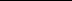 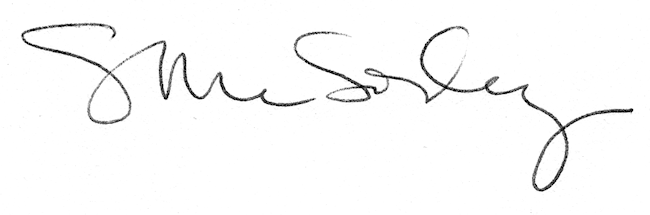 